 Úlohy počas štúdia doma na týždeň od 19. 04. do 23. 04. 2021Trieda: 7. A              Predmet: Anglický jazyk     Vyučujúci: M. Tkáčová______________________________________________________________________________UTOROK (20. 04. 2021): Úloha č. 1: Odpíšte si do zošita nasledujúce nepravidelné slovesá a NAUČTE  sa ich: 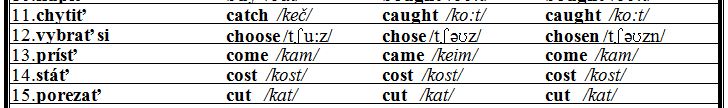 Úloha č. 2: Vypracujte si do zošita  cvičenie. Vašou úlohou je správne usporiadať slová a vytvoriť vetu v predprítomnom čase: 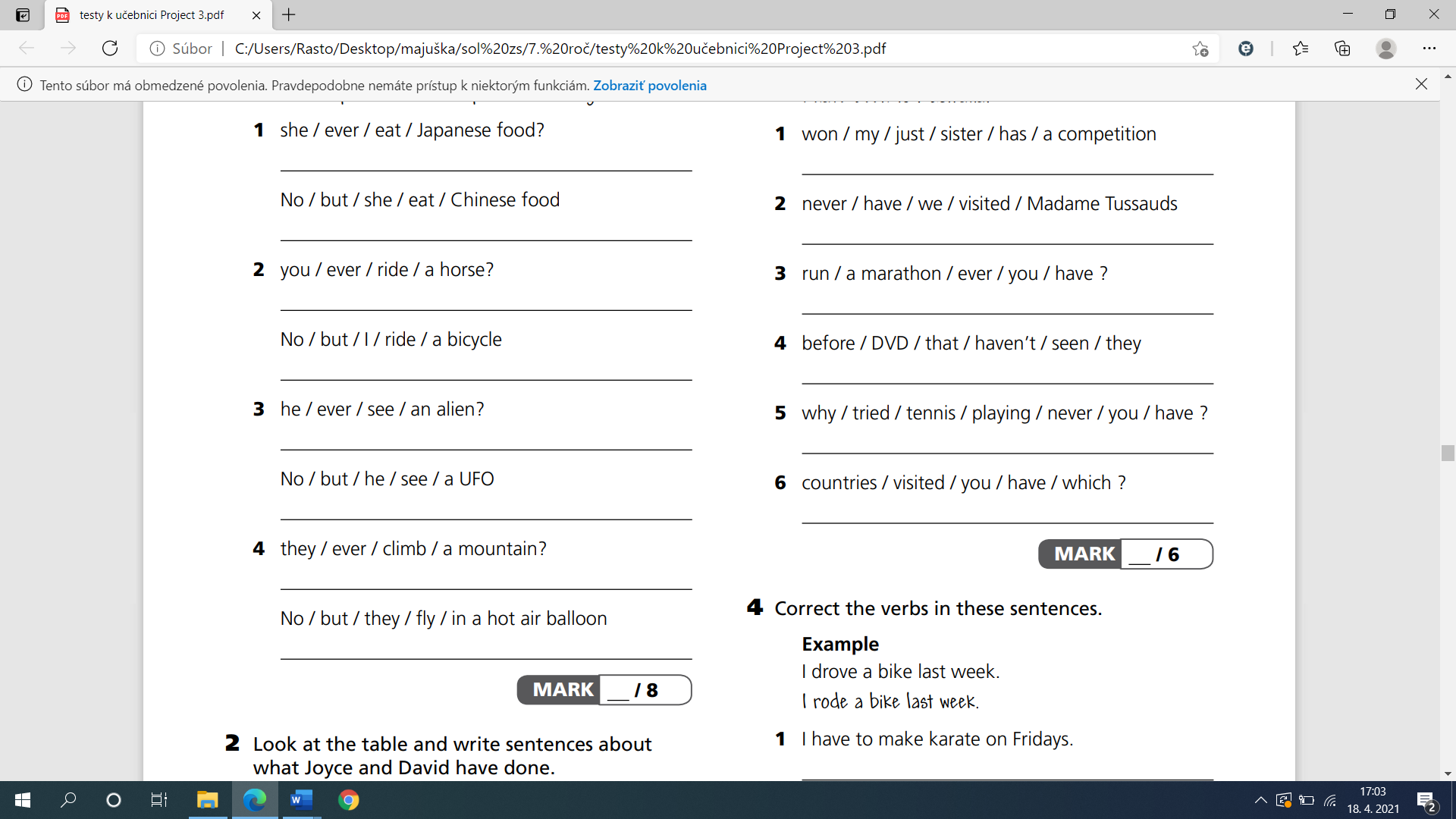 STREDA (21. 04. 2021): 2. VYUČOVACIA HODINA = ONLINE HODINAÚloha č. 1: Odpíšte si  nasledujúce nepravidelné slovesá a NAUČTE sa ich: 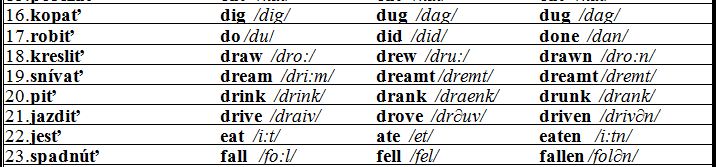 Úloha č. 2: Vypracujte do zošita nasledujúce cvičenie. Podľa tabuľky vytvorte vety v predprítomnom čase.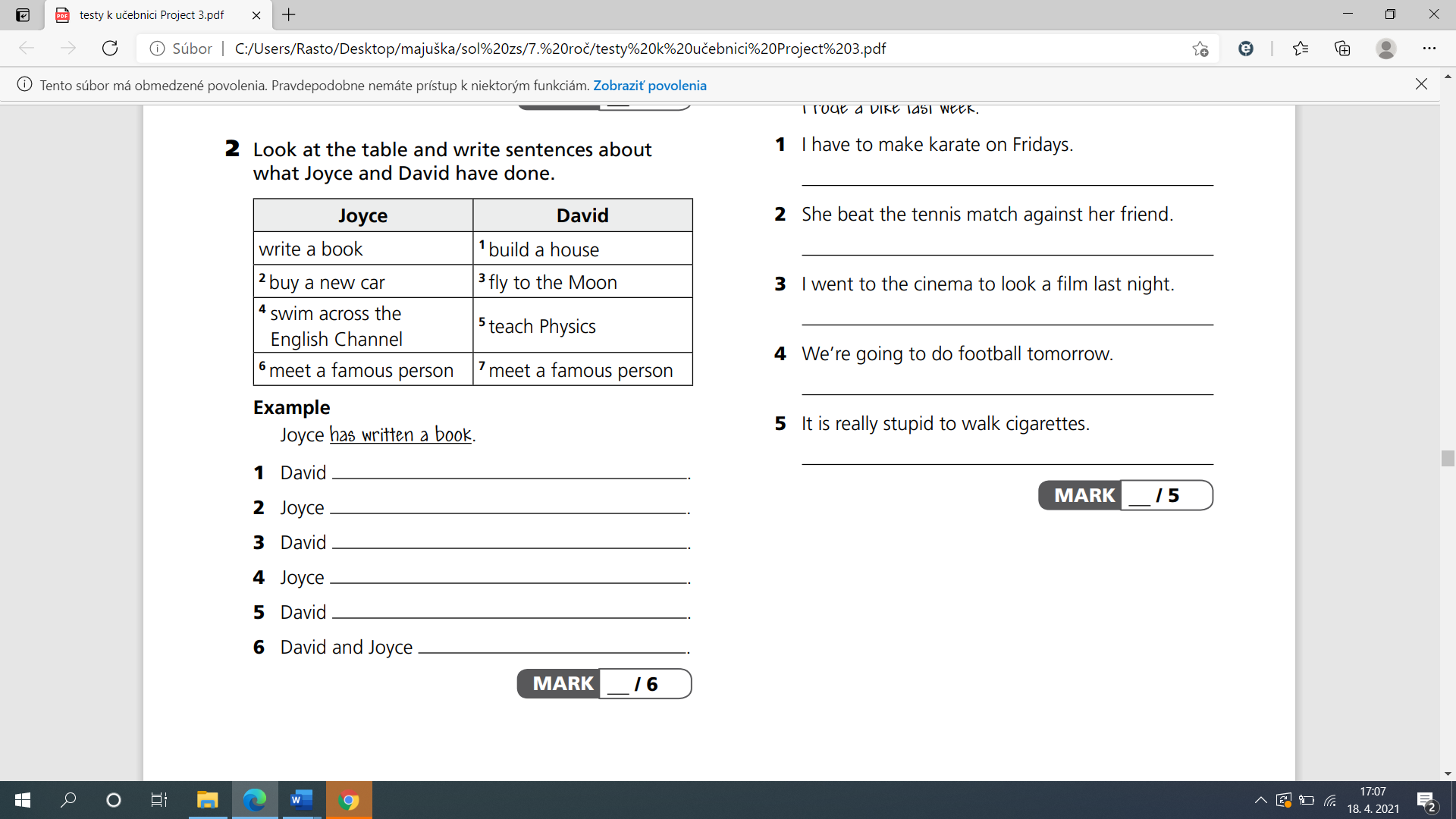 PIATOK (16. 04. 2021): 5. VYUČOVACIA HODINA = ONLINE HODINA Úloha č. 1: Odpíšte si  nasledujúce nepravidelné slovesá a NAUČTE sa ich: 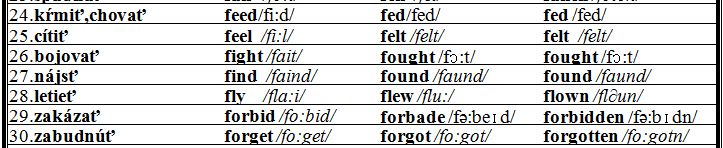 Úloha č. 2: Vypracujte do zošita nasledujúce cvičenie. Vašou úlohou je vytvoriť kladné a záporné vety v predprítomnom čase 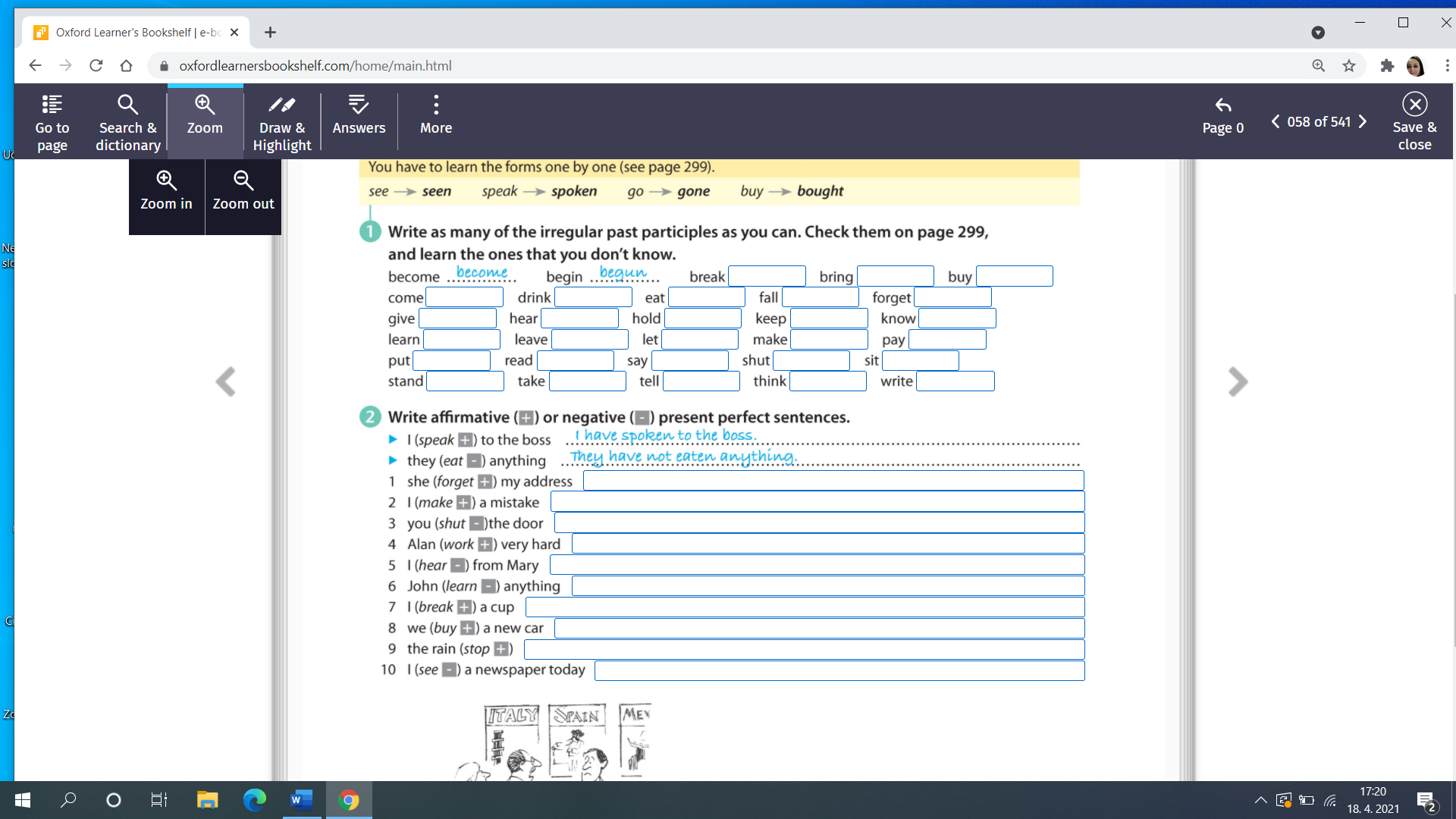 Pomôcka:  make = made, shut = shut, hear = heard, learn = learnt